Name of Church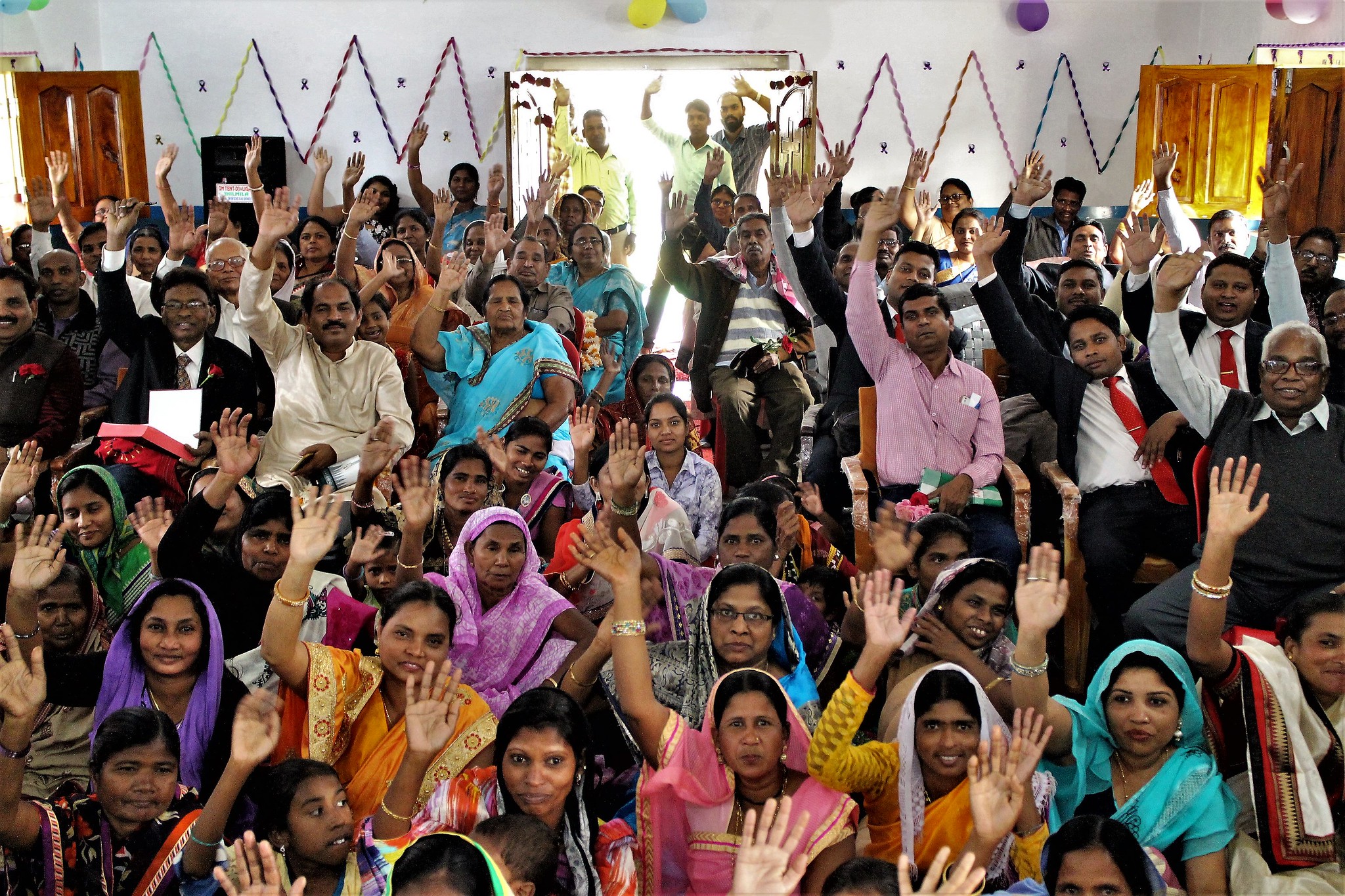 Following Jesus together 
across barriersWorship Together: 
Celebrate our Anabaptist MovementAnabaptist World Fellowship Sunday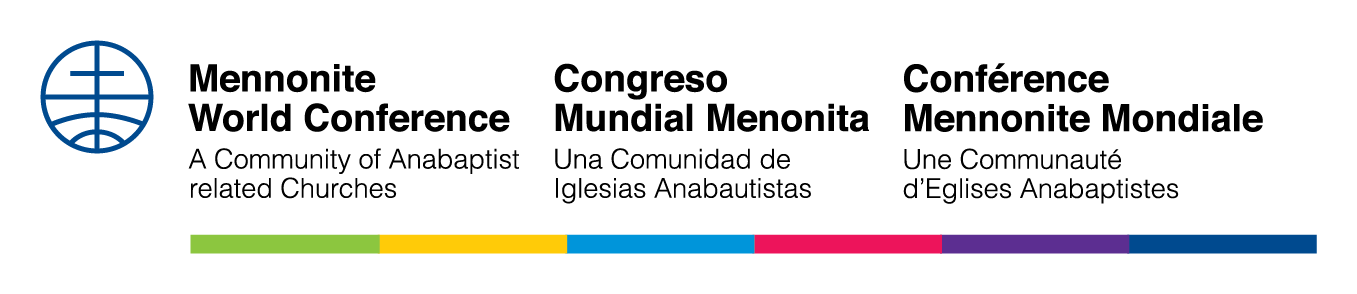 Date 2021